DELS / SPORT                                                                                                BILAN DES DEPLACEMENTS SPORTIFS REALISES DANS LE CADRE DE CHAMPIONNATS ANNUELS PAR EQUIPE DE CLUB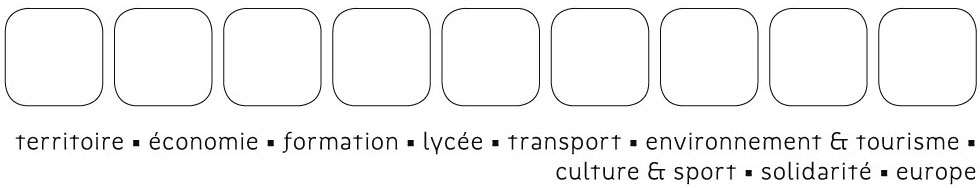 Rappel : L’aide régionale concerne exclusivement les frais de transport des sportifs (accompagnateurs, hébergement et restauration exclus ainsi que tous transports sur site –métro, navette, parking) et uniquement hors Bretagne. Pour tout déplacement, un courrier d’annonce doit être adressé en début de saison sportive accompagné du calendrier prévisionnel des rencontres.Les justificatifs doivent nous être retournés 2 mois après la date de la dernière compétition.Par ailleurs, veuillez noter que dans le cadre de la démarche de dématérialisation engagée par la Région Bretagne, les arrêtés de subvention vous seront adressés par mail, à l’adresse que vous communiquerez dans votre dossier de demande. Pièces à joindre : La liste des sportifs, les feuilles de match, classement final (à préciser : montée ou descente dans la division supérieure ou inférieure), la copie des justificatifs de transports (restauration et hébergement exclus) ;Relevé d’Identité Bancaire de l’année en cours.Liste des documents administratifs à transmettre impérativement (s’ils n’ont pas déjà été envoyés) :L’extrait de déclaration de l’association paru au Journal officiel ; l’avis de situation au répertoire sirène (INSEE) à jour ; les statuts signés et la décision du conseil d’administration ou de l’assemblée générale autorisant le Président à engager l’association ; la composition du conseil d’administration et du bureau en exercice ;Le justificatif de non assujettissement à la TVA ou à la FCTVA (déclaration sur l’honneur) ;Les documents comptables de l’association (bilan et compte de résultats) des deux derniers exercices ; le rapport d’activités ainsi que le budget prévisionnel de l’association portant sur l’année au titre de laquelle l’aide est sollicité.LE DEMANDEURAssociation / Comité / Ligue : ………………………………………………………………Equipe : ……………………………………………………………   Division : ……………………………………………………………………N° SIRET : _ _ _    _ _ _   _ _ _    _ _ _ _ _Adresse du siège social: ……………………………………………………………………………………………………………….……………….…Adresse de correspondance si différente : ………………………………………………………………………………………………….………Tél : _ _ _ _ _ _ _ _ _ _  / _ _ _ _ _ _ _ _ _ _        Mail (indispensable) : ……………………………………………………….………..Nom et prénom du (de la) Président(e) : …………………………………………………………………………………….……………………..Date et Lieu des rencontres hors BretagneNombre de compétiteurs(inscrits sur la feuille de match)Mode de transport utilisé (autocar, train, avion, véhicule(s) de location, véhicule(s) particulier(s)…)Montants des frais de transport engagésMontants des frais de transport engagésDate et Lieu des rencontres hors BretagneNombre de compétiteurs(inscrits sur la feuille de match)Mode de transport utilisé (autocar, train, avion, véhicule(s) de location, véhicule(s) particulier(s)…)Facture(s)Véhicule particulier